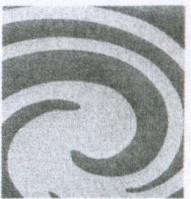 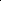 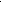 FORMATIVE ASSESSMENT TOOLSelf-Reflection SummaryThe Framework for TeachingName: 	_	Mentor:	_________________Lesson:                      			Date: 	              Grade Level/Subject Area:_________________________StrengthsDomain 1Planning and PreparationDemonstrating knowledge of content and pedagogyDemonstrating knowledge of studentsSetting Instructional outcomesDemonstrating knowledge of resourcesDesigning coherent InstructionDesigning student assessmentsAreas for GrowthStrengthsDomain 2Classroom EnvironmentCreating an environment of respect and rapportEstablishing a culture for learningManaging classroom proceduresManaging student behaviore.	Organizing physical spaceAreas for GrowthStrengthsDomain 3InstructionCommunicating with studentsUsing questioning and discussion techniquesEngaging students in learningUsing assessment in InstructionDemonstrating flexibility and responsivenessAreas for GrowthStrengthsDomain 4Professional ResponsibilitiesReflecting on teachingMaintaining accurate recordsCommunicating with familiesParticipating in a professional communityGrowing and developing professionallyShowing professionalismAreas for Growth